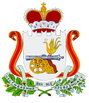 У  К  А  ЗГУБЕРНАТОРА СМОЛЕНСКОЙ ОБЛАСТИот 19.10.2022  № 103О дополнительных мерах социальной поддержки семейграждан Российской Федерации, призванных на военную службу по мобилизации в Вооруженные Силы Российской ФедерацииВ целях социальной поддержки семей граждан Российской Федерации, призванных на военную службу по мобилизации в Вооруженные Силы Российской Федерации,п о с т а н о в л я ю:1. Установить, что семьям граждан Российской Федерации, призванных в Смоленской области на военную службу по мобилизации в Вооруженные Силы Российской Федерации в соответствии с Указом Президента Российской Федерации от 21.09.2022 № 647 «Об объявлении частичной мобилизации в Российской Федерации» (далее – мобилизованные граждане), предоставляются следующие дополнительные меры социальной поддержки:1.1. Предоставление организациями социального обслуживания граждан членам семьи из числа граждан пожилого возраста и инвалидов, признанных в установленном порядке нуждающимися в социальном обслуживании граждан (независимо от состава семьи и без учета уровня доходов семьи), социальных услуг в форме социального обслуживания граждан на дому.1.2. Направление в первоочередном порядке в организации социального обслуживания граждан членов семьи, признанных в установленном порядке нуждающимися в социальном обслуживании граждан в стационарной форме (независимо от состава семьи).1.3. Обеспечение бесплатными горячими завтраками учащихся 5 – 11-х классов областных государственных общеобразовательных организаций, муниципальных общеобразовательных организаций.1.4. Предоставление единовременной денежной компенсации затрат, понесенных при проведении мероприятий по догазификации.1.5. Содействие семье в оформлении социальных и иных выплат, мер социальной поддержки, на получение которых имеет право семья.1.6. Выплата пособия по безработице женам и другим членам семьи трудоспособного возраста (в случае отсутствия у них работы и признания вустановленном федеральным законодательством порядке безработными).1.7. Оказание материальной помощи утратившим право на пособие по безработице в связи с истечением установленного периода его выплаты  женам и другим членам семьи трудоспособного возраста, состоящим на регистрационном учете в качестве безработных.1.8. Содействие в поиске работы членам семьи.1.9. Организация профессионального обучения и дополнительного профессионального образования членов семьи.1.10. Предоставление внеочередного права на получение бесплатных путевок  в областное государственное бюджетное учреждение здравоохранения «Смоленский детский санаторий «Мать и дитя» детям в возрасте от 2 до 16 лет.1.11. Оказание психологической помощи семье.1.12. Консультирование семьи по юридическим вопросам.1.13. Назначение государственной социальной стипендии студентам, обучающимся по очной форме обучения в профессиональных образовательных организациях и образовательных организациях высшего образования за счет бюджетных ассигнований областного бюджета.1.14. Направление во внеочередном порядке детей, достигших возраста полутора лет, для зачисления в областные государственные и муниципальные дошкольные образовательные организации, расположенные на территории Смоленской области.1.15. Освобождение от платы, взимаемой с родителей (законных представителей) за присмотр и уход за детьми в областных государственных и муниципальных образовательных организациях, реализующих образовательную программу дошкольного образования, находящихся на территории Смоленской области.2. Установить, что предоставление дополнительных мер социальной поддержки, предусмотренных пунктом 1 настоящего Указа, осуществляется в период прохождения мобилизованным гражданином военной службы по мобилизации.3. Департаменту Смоленской области по социальному развитию                        (Е.А. Романова) организовать и обеспечить реализацию дополнительных мер социальной поддержки, предусмотренных подпунктами 1.1 – 1.5 пункта 1 настоящего Указа.4. Департаменту государственной службы занятости населения Смоленской области (Р.А. Романенков) в пределах своей компетенции организовать и обеспечить реализацию дополнительных мер социальной поддержки, предусмотренных подпунктами 1.6 – 1.9 пункта 1 настоящего Указа.5. Департаменту Смоленской области по образованию и науке (Е.П. Талкина) в пределах своей компетенции организовать и обеспечить реализацию дополнительных мер социальной поддержки, предусмотренных подпунктами 1.9, 1.11, 1.13 – 1.15 пункта 1 настоящего Указа.6. Департаменту Смоленской области по здравоохранению (О.С. Стунжас) в пределах своей компетенции организовать и обеспечить реализацию дополнительных мер социальной поддержки, предусмотренных подпунктами 1.10 и 1.11 пункта 1 настоящего Указа.7. Главному управлению Смоленской области по делам молодежи и гражданско-патриотическому воспитанию (А.А. Гапеева) организовать и обеспечить реализацию дополнительной меры социальной поддержки, предусмотренной подпунктом 1.12 пункта 1 настоящего Указа.8. Рекомендовать руководителям исполнительно-распорядительных органов муниципальных районов и городских округов Смоленской области в пределах своей компетенции организовать и обеспечить реализацию дополнительных мер социальной поддержки, указанных в подпунктах 1.14 и 1.15 пункта 1 настоящего Указа.9. Контроль за выполнением настоящего Указа оставляю за собой.А.В. Островский